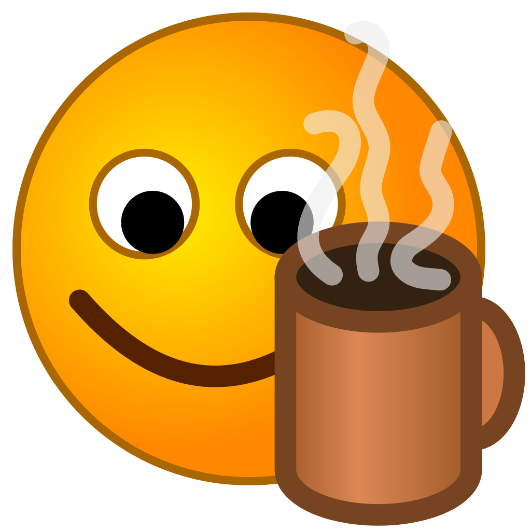 Anyone for Coffee?Come and join your fellow volunteers for a coffee At 10:30 on Monday 29th AprilAt Denbies Coffee ShopDenbies Wine Estate, London Road, Dorking, RH5 6AAHope to see you thereFrom Sheila (Team Representative)Please RSVP by April  26th to Sheila on 07789075975 or Cathy@saavs.orgThe next social event will be on3rd September at Redfields Garden Centre, Church Crookham, Fleet  14:00 – 16:00